APPENDIX A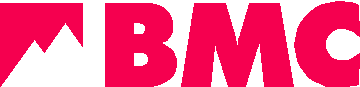 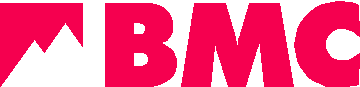 Organised outdoor group activity – Mitigating against the Risks - TEMPLATEUse this template form to help you understand the risks and any steps you need to take to stay safe before leading a meet with a group.The form should be used in conjunction with the BMC guidance – Groups of Outdoor Climbers and Hill Walkers.Complete a copy for every meet.  Copies should be kept for 3 years after the date of the meet.  For BMC events submit a copy to the BMC office* for clubs, see guidance 5.1** for BMC events, see guidance 2.1* This item is covered by ensuring that everyone attending this meet has read all the relevant BMC Covid guidance. No briefing will be given.Club/organisation name Castle Mountaineering ClubDate of activityDD/MM/YYActivity Organiser / LeaderDate of risk assessmentDD/MM/YYOther volunteers Checked by Club COVID-19 Officer *N/ALocation of activitySubmitted to BMC Office **N/ARisk of transmission of COVID-19Who might be at risk of spreading COVID-19?Ways to control the riskAction takenPRE-MEET (PLANNING)PRE-MEET (PLANNING)Through close contact with other people during the activityParticipantsMembers of the publicConsider planning the activity for a less busy time and/or at a quieter location.Thursday not busyThrough close contact with other people during the activityParticipantsMembers of the publicAvoid particularly busy or narrow routes and locations where physical distancing is not possible.#Through close contact with other people during the activityParticipantsMembers of the publicConsider top-roping and/or single-pitch crags for climbing eventsN/AThrough close contact with other people during the activityParticipantsMembers of the publicGive clear information about limiting the group size up to a maximum of 30 peopleGroup size 6 maxThrough close contact with other people during the activityParticipantsMembers of the publicRemind participants beforehand about relevant current government guidelines.*Through close contact with other people during the activityParticipantsMembers of the publicSuggest participants bring hand sanitiser and/or anti-bacterial wipes.*Through close contact with other people during the activityParticipantsMembers of the publicAdvise participants to provide their own equipment, such as small personal first aid kit, bothy bag / survival bag, and food and drink.*Through close contact with other people during the activityParticipantsMembers of the publicRemind members that if they have a shielding letter or if they have any of the symptoms of coronavirus, or live with someone with symptoms, they must not attend.*Through close contact with other people during the activityParticipantsMembers of the publicEnsure you have a record of who has booked on.#Through close contact with other people while travelling to / from the activityParticipantsMembers of the publicPublic transport staffRemind participants of the current regulations regarding car sharing*Through close contact with other people while travelling to / from the activityParticipantsMembers of the publicPublic transport staffRemind participants of the current regulations regarding face coverings on public transport*Through close contact with other people while travelling to / from the activityParticipantsMembers of the publicPublic transport staffConsider a meeting venue with suitable parking – sufficient for the number of people attending while allowing for suitable distancing between members#Risk of transmission of COVID-19Who might be at risk of spreading COVID-19?Ways to control the riskAction takenON THE DAYThrough close contact / meeting other people during the activityParticipantsMembers of the publicBrief participants at the start to maintain 2 metre social distancing – this is everyone’s responsibility.*Through close contact / meeting other people during the activityParticipantsMembers of the publicRemind anyone with symptoms to go home / those that are not able to agree to the self-declaration statement (Appendix C).*Through close contact / meeting other people during the activityParticipantsMembers of the publicAttendee numbers must not exceed government guidance (absolute maximum of 30 people), and must be appropriate to the style of activity, experience of participants and location used.Max 6Through close contact / meeting other people during the activityParticipantsMembers of the publicBrief participants what to do at any pinch points or road crossings to maintain social distancing.*Through close contact / meeting other people during the activityParticipantsMembers of the publicProvide hand sanitiser, min 70% alcohol content / wipes on the day, and safe disposable bags for used wipes and gloves (gloves also need to be sanitised regularly)Bring your ownThrough close contact / meeting other people during the activityParticipantsMembers of the publicEnsure you have a record of all those who took part.OKThrough close contact with other people when dealing with incidents / accidentsParticipantsMembers of the publicEmergency services, including Mountain Rescue TeamsAdvise the group to stay within their competency level, whether climbing, walking, scrambling or mountaineering to reduce the risk of incidents happening.N/AThrough close contact with other people when dealing with incidents / accidentsParticipantsMembers of the publicEmergency services, including Mountain Rescue TeamsAdvise members to use their own first aid kit for personal use where possible.*Through close contact with other people when dealing with incidents / accidentsParticipantsMembers of the publicEmergency services, including Mountain Rescue TeamsLeaders to carry PPE which must be worn for first aid treatment; mask, apron, surgical gloves and safety glasses or goggles.N/AThrough close contact with other people when dealing with incidents / accidentsParticipantsMembers of the publicEmergency services, including Mountain Rescue TeamsMinimise those who need to carry out first aid to essential first aiders only, to minimise close contact with a casualty. N/AThrough close contact with other people when dealing with incidents / accidentsParticipantsMembers of the publicEmergency services, including Mountain Rescue TeamsCarry additional bags to securely wrap any disposed/used first aid equipment and associated PPE used.N/AThrough close contact with other people when dealing with incidents / accidentsParticipantsMembers of the publicEmergency services, including Mountain Rescue TeamsEnsure you are up-to-date with current guidance about administering first aid.Through touching gates, stiles, fences or equipmentParticipantsMembers of the publicAvoid touching gates and path furniture where possible.*Through touching gates, stiles, fences or equipmentParticipantsMembers of the publicSuggest participants use their own hand sanitiser and/or anti-bacterial wipes and use regularly.*Through touching gates, stiles, fences or equipmentParticipantsMembers of the publicAdvise participants to only use their own equipment, such as maps, compasses and walking poles, and not to share with those outside of their household.*Through touching gates, stiles, fences or equipmentParticipantsMembers of the publicDo not share group shelters or bothy bags*Through touching gates, stiles, fences or equipmentParticipantsMembers of the publicAdvise participants not to share food and drink.*Risk of transmission of COVID-19Who might be at risk of spreading COVID-19?Ways to control the riskAction taken  ON THE DAY, CONTINUED…  ON THE DAY, CONTINUED…Through touching climbing equipmentParticipantsClimbing partnerAvoid sharing of climbing equipment - for novice meets / training ensure that there are sufficient helmets, harnesses, and krabs with belay plates for each personN/AThrough touching climbing equipmentParticipantsClimbing partnerInform participants of the potential risks associated with touching shared climbing hardware– protection and quickdraws – while on a route and recommend a regime of using hand sanitiser (or anti-bacterial wipes) before and after each route.N/AThrough touching climbing equipmentParticipantsClimbing partnerInform participants of the risks associated with putting gear in the mouth whilst placing gear / clipping ropes.N/A  AFTER THE EVENT  AFTER THE EVENTParticipantsRemind participants that should they present any COVID-19 symptoms, or become symptomatic, after the activity that it is essential for them to report this to the NHS Test & Trace service.  Ask them to inform yourself as well*ParticipantsKeep a record of everyone taking part (names and contact details) in case this is needed for contact tracing.  You must keep this record securely and delete or destroy it after 21 days#Please add more lines if needed